Инструктивная карта для учащихся.Урок по теме: «Факторы среды и их влияние на биоценозы».Разминка.  Разгадать зашифрованное слово.Тур 1.  Заполнить схему: « Среда жизни».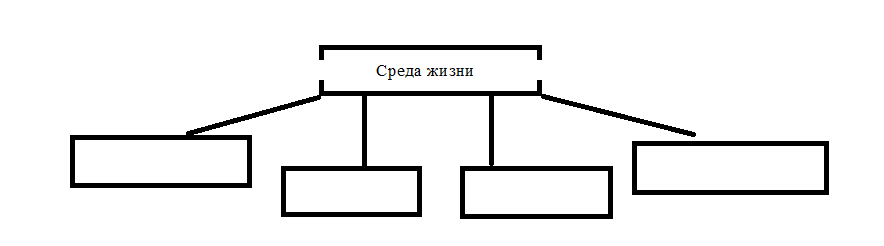 Тур 2.Тур 3. Карточки с заданием.Тур 4. Заполнить таблицу:  «Взаимосвязи растений и животных».Тур 5.  Выполнить тест на компьютере.Рефлексия. Оцените своё отношение к уроку.1. На уроке у меня получилось….2. На уроке мне понравилось……3. Я открыл в себе новое качество……4. Похвалите себя!ОрганизмыПродуцентыКонсументыРедуцентыВодорослиСАБВолкИОЕБактерии гниенияУРЛРастенияНПКЛосьЯЦЮЗаяцТЕМ«Экологические факторы»«Экологические факторы»«Экологические факторы»«Экологические факторы»Факторы	АбиотическиеБиотическиеАнтропогенныеОпределение факторовПримерыВзаимосвязи растений и животныхПримерыПитание растений животнымиПитание животных растениямиРастения - места засады для животныхРастения - места размножения для животныхРастения - места укрытия для животныхЖивотные помогают в переносе семян